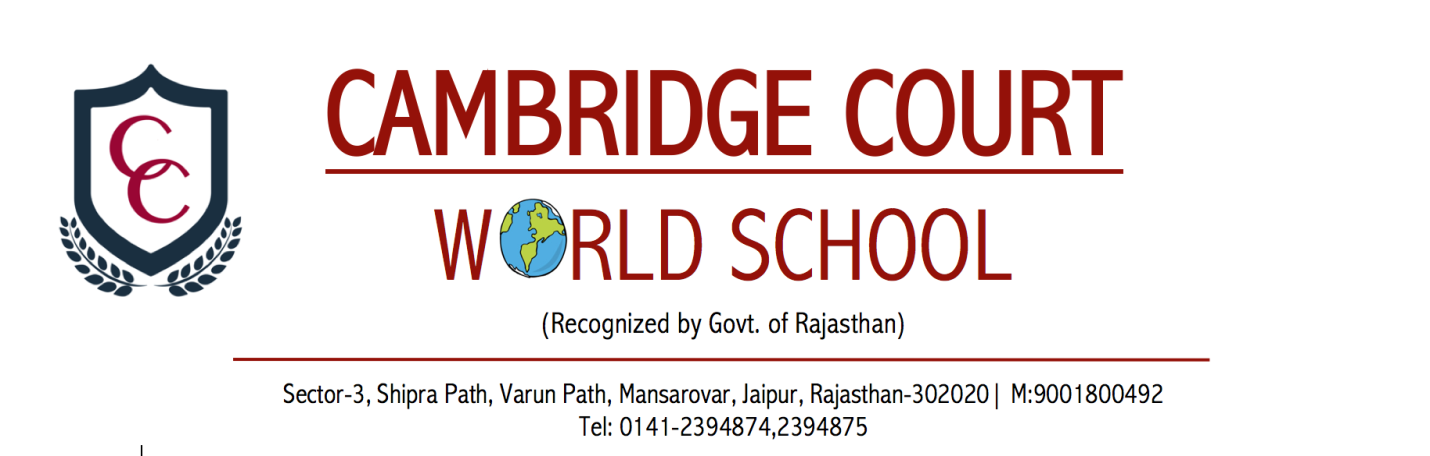 Student’s StrengthClassSectionNo. of StudentsIV3144V3114VI3113VII3103VIII273IX369X246